Р О С С И Й С К А Я  Ф Е Д Е Р А Ц И ЯКАМЧАТСКИЙ  КРАЙЕЛИЗОВСКИЙ  МУНИЦИПАЛЬНЫЙ РАЙОНАДМИНИСТРАЦИЯ НОВОАВАЧИНСКОГО СЕЛЬСКОГО ПОСЕЛЕНИЯ                                                                                                                                           ПОСТАНОВЛЕНИЕОт  «23»    апреля   2018 г.                                                                                    № 65     В соответствии с п. 14 ст. 31 Градостроительного Кодекса Российской Федерации, ст. 28 Федерального закона от 06.10.2003 № 131-ФЗ «Об общих принципах организации местного самоуправления в Российской Федерации», Уставом Новоавачинского сельского поселения, Правилами землепользования и застройки Новоавачинского сельского поселения от 05.09.2011 № 21, принятыми Решением Собрания депутатов Новоавачинского сельского поселения от 02.09.2011 № 83     ПОСТАНОВЛЯЮ: 1. Назначить публичные слушания по проекту муниципального нормативного правового акта «О внесении изменений в Правила землепользования и застройки Новоавачинского сельского поселения от 05.09.2011 № 21» на 15 мая 2018 года в 17 часов 00 минут.  Местом проведения публичных слушаний определить администрацию  Новоавачинского сельского поселения,  расположенную по адресу: пос. Новый, ул. Молодежная, д. 1 а.2. Включить в повестку публичных слушаний вопросы: - отнесение земельного участка, расположенного по адресу: Камчатский край, р-н Елизовский, п. Новый, ул. Строительная, 19, площадью 2515 кв.м,  к территориальной зоне застройки индивидуальными жилыми домами (Ж 1)  согласно приложению;- отнесение земельного участка с кадастровым номером 41:05:0101077:116, расположенного по адресу: Камчатский край, р-н Елизовский, п. Новый, ул. Шоссейная, площадью 2805 кв.м, к территориальной зоне застройки индивидуальными жилыми домами (Ж 1)  согласно приложению;- отнесение земельного участка с кадастровым номером 41:05:0101077:117, расположенного по адресу: Камчатский край, р-н Елизовский, п. Новый, ул. Шоссейная, площадью 2810 кв.м, к территориальной зоне застройки индивидуальными жилыми домами (Ж 1)  согласно приложению;    3. Письменные предложения и рекомендации по вопросу публичных слушаний принимаются Комиссией по подготовке проекта Правил землепользования и застройки Новоавачинского сельского поселения по адресу: пос. Новый, ул. Молодежная, д. 1а, до 15 мая 2018 года, при обращении разъясняется порядок проведения публичных слушаний.4. Администрации Новоавачинского сельского поселения опубликовать настоящее постановление в информационном бюллетене «Елизовский вестник», разместить в местах официального обнародования, в информационно-телекоммуникационной сети «Интернет» на официальном сайте администрации Новоавачинского сельского поселения.5. Контроль над исполнением настоящего постановления  возложить на начальника отдела земельных отношений, архитектуры и градостроительства администрации Потапову Е.А. 6. Настоящее постановление вступает в силу после его официального опубликования (обнародования).Глава Новоавачинского сельского поселения                                                                        О.А. Прокопенко                                          Приложение к постановлению администрации Новоавачинского сельского поселения от 23.04.2018 № 65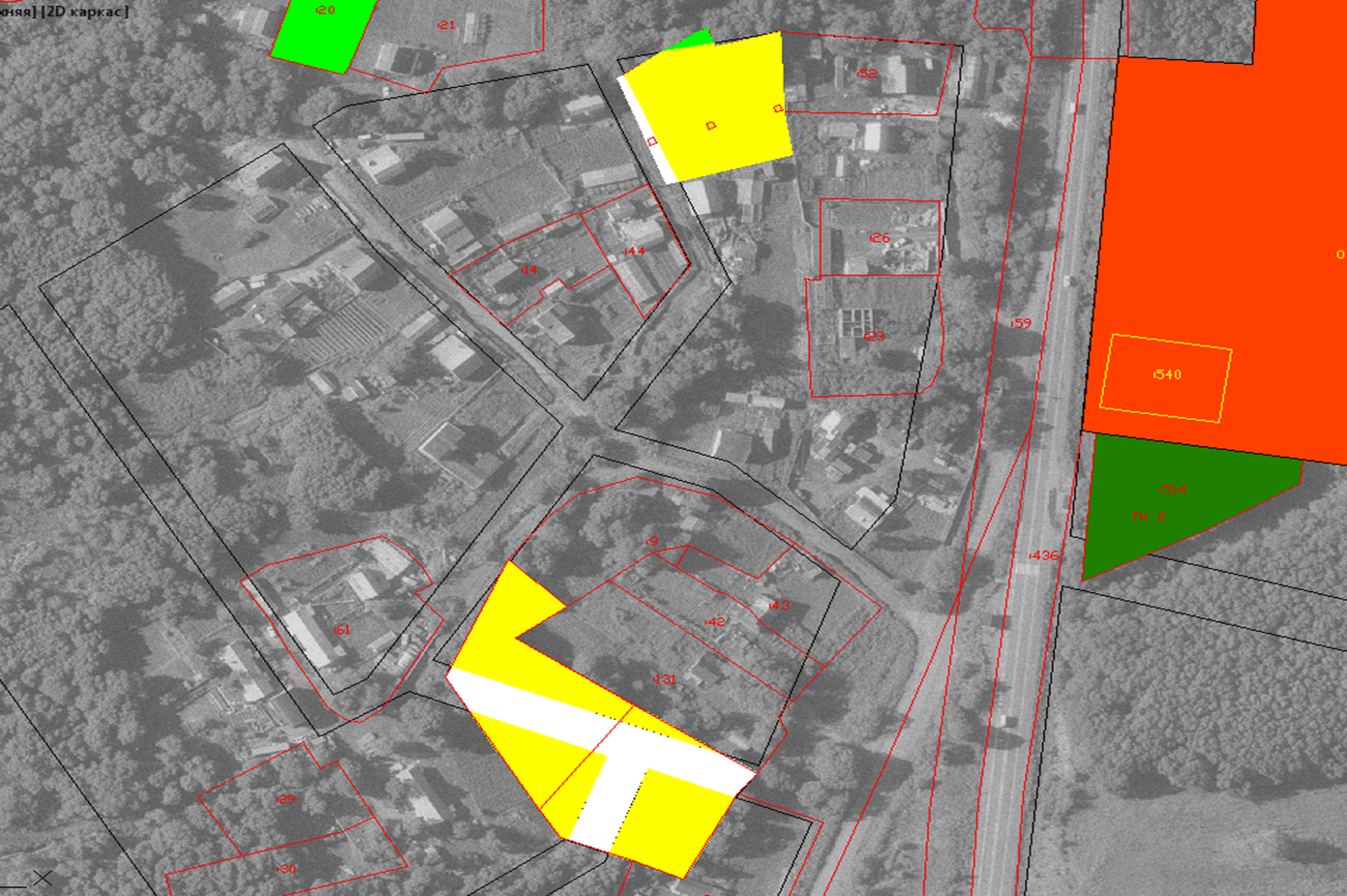 О назначении публичных слушаний по проекту муниципального нормативного правового акта «О внесении изменений в Правила землепользования и застройки Новоавачинского сельского поселения от 05.09.2011 № 21»